ПРОЕКТ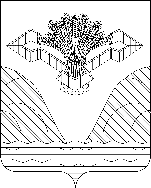 Российская ФедерацияСамарская областьАДМИНИСТРАЦИЯ МУНИЦИПАЛЬНОГО РАЙОНА СТАВРОПОЛЬСКИЙПОСТАНОВЛЕНИЕ            _______________________________                                                                      №__________________О внесении изменений в постановлениеадминистрации муниципального района Ставропольский Самарской области от 25.02.2019 № 1101 нпа «Об утверждении Порядка организации работы специалистов МКУ «Управление сельского хозяйства муниципального района Ставропольский Самарской области» при проверке правильности составления документов, представляемых сельскохозяйственными товаропроизводителями, осуществляющими свою деятельность на территории Самарской области, на предоставление субсидий на оказание несвязанной поддержки сельскохозяйственным товаропроизводителям в области растениеводства, подтверждение достоверности содержащихся в них сведений»В соответствии с постановлением Правительства Самарской области от 26.02.2019                 № 110 «О внесении изменений в отдельные постановления Правительства Самарской области», администрация муниципального района Ставропольский постановляет:1.Внести в постановление администрации муниципального района Ставропольский Самарской области от 25.02.2019 № 1101 нпа «Об утверждении Порядка организации работы специалистов МКУ «Управление сельского хозяйства муниципального района Ставропольский Самарской области» при проверке правильности составления документов, представляемых сельскохозяйственными товаропроизводителями, осуществляющими свою деятельность на территории Самарской области, на предоставление субсидий на оказание несвязанной поддержки сельскохозяйственным товаропроизводителям в области растениеводства, подтверждение достоверности содержащихся в них сведений», следующие изменения:в Порядке организации работы специалистов МКУ «Управление сельского хозяйства муниципального района Ставропольский Самарской области» при проверке правильности составления документов, представляемых сельскохозяйственными товаропроизводителями, осуществляющими свою деятельность на территории Самарской области, на предоставление субсидий на оказание несвязанной поддержки сельскохозяйственным товаропроизводителям в области растениеводства, подтверждение достоверности содержащихся в них сведений,(далее -Порядок):пункт 3 Порядка дополнить подпунктом «и» следующего содержания: «и) справку о размере площадей зерновых, зернобобовых и кормовых культур, за исключением площади многолетних трав прошлых лет, засеянных под урожай предыдущего финансового года семенами сельскохозяйственных культур, сорта и гибриды которых включены в Государственный реестр селекционных достижений, допущенных к использованию по Средневолжскому региону допуска, сортовые и посевные качества которых соответствуют требованиям ГОСТ Р 52325 – 2005, подготовленную на основании данных отчета «О фактически засеянных площадях и высеянных семенах зерновых, зернобобовых, технических, кормовых и других культур», по форме, утвержденной приказом филиала федерального государственного бюджетного учреждения «Российский сельскохозяйственный центр» по Самарской области от 12.02.2019 № 24, подписанную специалистом филиала федерального государственного бюджетного учреждения «Российский сельскохозяйственный центр» по Самарской области.»;пункт 6.1. Порядка изложить в редакции:«6.1. Главный специалист-агроном Управления совместно с ведущим агрономом Управления в течение 2 рабочий дней проверяют правильность составления документов, указанных в  пункте «а» пункта 3 Порядка, указанных в пункте «б», «в», «г», «д», «е», «з», «и» пункта 3 Порядка и передают на проверку инженеру-гидротехнику Управления».2. Контроль за исполнением настоящего постановления возложить на заместителя Главы района по сельскому хозяйству-руководителя управления М.П. Шевчука.3. Опубликовать настоящее постановление в газете «Ставрополь-на-Волге. Официальное опубликование» и на официальном сайте администрации муниципального района Ставропольский в сети «Интернет» stavradm.ru.4. Настоящее постановление вступает в силу со дня его официального опубликования и распространяет свое действие на правоотношения, возникшие с                    01 марта 2019 года.Глава муниципального района						            В.М.МедведевСамойлова28-15-08